от 21 ноября 2022 года									         № 1333Об утверждении форм документов, используемых при осуществлении муниципального земельного контроля, неутвержденных приказом Министерства экономического развития Российской Федерации от 31.03.2021 № 151 «О типовых формах документов, используемых контрольным (надзорным) органом»В соответствии с частью 3 статьи 21 Федерального закона от 31.07.2020 № 248-ФЗ «О государственном контроле (надзоре) и муниципальном контроле в Российской Федерации», в целях осуществления администрацией городского округа город Шахунья Нижегородской области муниципального контроля в сфере муниципального земельного контроля администрация городского округа город Шахунья  п о с т а н о в л я е т :1. Утвердить прилагаемую форму акта обнаружения достаточных данных, указывающих на наличие события административного правонарушения. 2. Начальнику общего отдела администрации городского округа город Шахунья Нижегородской области обеспечить размещение настоящего постановления на официальном сайте администрации городского округа город Шахунья Нижегородской области.3. Настоящее постановление вступает в силу с момента подписания.4. Контроль за исполнением настоящего постановления оставляю за собой. Глава местного самоуправлениягородского округа город Шахунья							   О.А.ДахноУтвержденпостановлением администрациигородского округа город Шахуньяот 21.11.2022 г. № 1333Администрация городского округа город Шахунья Нижегородской областиУправление экономики, прогнозирования, инвестиционной политики и 
муниципального имущества городского округа город Шахунья Нижегородской области606910, город Шахунья, пл. Советская, д. 1 тел. (883152) 2-73-09	(адрес, телефон, факс) АКТ №___Обнаружения достаточных данных, указывающих на наличиесобытия административного правонарушения«___» _______20__года                                                                               ________________               ___ час. ___ минут                                                                                      (место составления акта)	        (время и дата составления акта)_______________________________________________________________________________	(должность, фамилия, имя, отчество должностного лица)_______________________________________________________________________________(основание выезда)_______________________________________________________________________________             (указываются лица, присутствующие при обследовании, в том числе должностные лица либо представители юридического лица, ИП)_______________________________________________________________________________1._____________________________________________________________________________ (наименование организации, должностное лицо, гражданин, предприниматель, свидетель, ФИО, номер телефона, адрес места жительства)2._____________________________________________________________________________(наименование организации, должностное лицо, гражданин, предприниматель, свидетель, ФИО, номер телефона, адрес  места жительства)3._____________________________________________________________________________(наименование организации, должностное лицо, гражданин, предприниматель, свидетель, ФИО, номер телефона, адрес места жительства)	Обстоятельства, установленные в ходе обследования территории, в том числе сведения о выявленных нарушениях:«___»______20__г., в ___ч. ___мин._______________________________________________(указываются достаточные данные, указывающие на наличие события административного правонарушения, подробнее описание события административного правонарушения)По адресу:____________________________________________	(адрес местоположения совершения административного правонарушения)____________________________________________________________________________________________________________________________________________________________________________________________________________________________________________________________________________________________________________________________________________________________________________________(статья и/или часть и/или пункт правового акта, предусматривающего ответственность за обнаруженное правонарушение)_________________________________________________________________________________________________________________________________________________________________________________________________________________________________________________(нарушенная статья и/или часть и/или пункт правового акта, предписывающий и/или запрещающий определенное поведение (действие, бездействие) при наличии, либо прямая ссылка на норму: КоАП НО_________________________________________________________________________________________________________________(при наличии достаточных сведений указываются лица, ответственные за правонарушения)_________________________________________________________________________________________________________________________________________________________________________________________________________________________________________________Во время фиксации обнаруженных достаточных данных, указывающих на наличие события административного (далее – данные), производилась фотосьемка фотоаппаратом______________________(указывается модель фотоаппарата)СХЕМАРасположения объекта и данныхУсловные обозначения:1…2…Дополнительные сведения:_______________________________________________________________________________Замечания по акту:_______________________________________________________________________________Приложения к акту:____________________________________________________________________________	Фотографии, их количество, иные схемы, документы, необходимые для приобщения к делуПодписи:Должностное лицо, обнаружившее данные и составившее настоящий акт: _________________________      ____________________      (________________)(должность)	                            (подпись)	                                                   (ФИО)Лица, присутствовавшие при фиксации данных, подтверждающие наличие и факт их обнаружения:	        ___________________________      (_______________________)	           (подпись)	               (ФИО)                                                              ____________________________________________          (_______________________) 	                  (подпись)	               (ФИО)С правами и обязанностями свидетеля, предусмотренными статьей 25.6 Кодекса Российской Федерации об административных правонарушениях, ознакомлены. Об административной ответственности за дачу заведомо ложных показаний предупрежден(ы).Свидетели:                   _____________________________       (__________________________)	          (подпись)	          (ФИО)	         _____________________________      (__________________________)	          (подпись)	          (ФИО)Настоящий акт составлен в 2-х экземплярах на 1 листе.Настоящий Акт ____________________________________________________________________________________________________________________________________________________________________(указывается дата вручения и/или дата, номер квитанции отправления)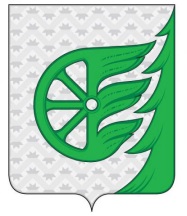 Администрация городского округа город ШахуньяНижегородской областиП О С Т А Н О В Л Е Н И Е